Συζήτηση με θέμα «Θετική Ψυχολογία και στις Διαπροσωπικές Σχέσεις» την Κυριακή στην Δημοτική ΠινακοθήκηΟ Δήμος Λαμιέων, η Δημόσια Κεντρική Βιβλιοθήκη Λαμίας και η Σχολική Σύμβουλος της 3ης Περιφέρειας Δημοτικής Εκπαίδευσης Φθιώτιδας διοργανώνουν συζήτηση για τη Θετική Ψυχολογία και τις Διαπροσωπικές Σχέσεις την Κυριακή 18 Μάρτη και ώρα 6.30 μ.μ. στην κύρια αίθουσα της Δημοτικής Πινακοθήκης Αλέκος Κοντόπουλος. Συμμετέχουν:Παναγιώτης Κορδούτης, Καθηγητής Κοινωνικής Ψυχολογίας των Διαπροσωπικών Σχέσεων και Πρόεδρος του Τμήματος Ψυχολογίας του Παντείου ΠανεπιστημίουΑναστάσιος Σταλίκας, Κλινικός Ψυχολόγος, Καθηγητής του Τμήματος Ψυχολογίας του Παντείου Πανεπιστημίου, Ιδρυτής και Πρόεδρος της Ελληνικής Εταιρείας Θετικής Ψυχολογίας.Θα συζητήσουν με την Φανή Κουδιγκέλη, Δρ. Ψυχολογίας – Σχολική Σύμβουλο και τον Νίκο Παπαγεωργίου, Δρ. Φιλολογίας για θέματα θετικής ψυχολογίας και διαπροσωπικών σχέσεων και θα απαντήσουν σε ερωτήσεις του κοινού.Από το Γραφείο Τύπου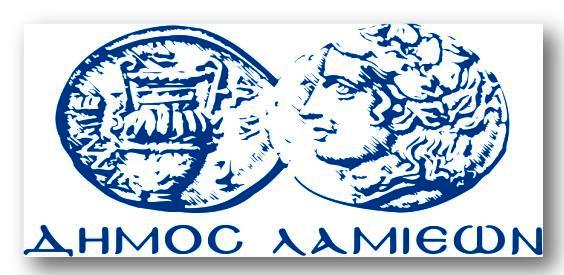 ΠΡΟΣ: ΜΜΕΔΗΜΟΣ ΛΑΜΙΕΩΝΓραφείου Τύπου& Επικοινωνίας                     Λαμία, 14/3/2018